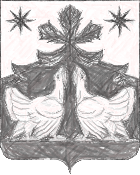 АДМИНИСТРАЦИЯ ЗОТИНСКОГО СЕЛЬСОВЕТАТУРУХАНСКОГО РАЙОНАКРАСНОЯРСКОГО КРАЯПОСТАНОВЛЕНИЕ 01.12.2022                                      с. Зотино                                              № 61-пОб утверждении программы профилактики рисков причинения вреда (ущерба) охраняемым законом ценностям по муниципальному контролю в сфере благоустройства на территории Зотинского сельсовета на 2023 годВ соответствии с Федеральным законом от 31.07.2020 № 248-ФЗ «О государственном контроле (надзоре) и муниципальном контроле в Российской Федерации», руководствуясь Федеральным законом  от 06.10.2003 № 131-ФЗ «Об общих принципах организации местного самоуправления в Российской Федерации», постановлением Правительства Российской Федерации от 25 июня 2021 года № 990 «Об утверждении Правил разработки и утверждения контрольными (надзорными) органами программы профилактики рисков причинения вреда (ущерба) охраняемым законом ценностям»,  руководствуясь Уставом Зотинского сельсоветаПОСТАНОВЛЯЮ:Утвердить программу профилактики рисков причинения вреда (ущерба) охраняемым законом ценностям по муниципальному контролю в сфере благоустройства на территории  Зотинского сельсовета  на 2023 год (далее – Программа профилактики) согласно приложению к настоящему постановлению.Должностным лицам Администрации Зотинского сельсовета, уполномоченным на осуществление муниципального контроля в сфере благоустройства, обеспечить исполнение Программы профилактики.Постановление подлежит опубликованию в печатном издании газете «Ведомости органов местного самоуправления Зотинского сельсовета» и  размещению на официальном сайте  Зотинского сельсовета в сети «Интернет»Постановление вступает в силу в день следующий за днем его опубликования, и распространяет свои праоотношения возникшие с 1 января 2023 года.Глава Зотинского сельсовета:                                                  П. Г. Опарина                                          						Приложениек постановлению Администрации Зотинского сельсоветаот 01.12.2022  № 61-п ПРОГРАММАпрофилактики рисков причинения вреда (ущерба) охраняемым законом ценностям по муниципальному контролю в сфере благоустройства на территории Зотинского сельсовета  на 2023 годПАСПОРТпрограммы профилактики рисков причинения вреда (ущерба) охраняемым законом ценностям по муниципальному контролю в сфере благоустройства на территории  Зотинского сельсовета на 2023 годРаздел 1. Общие положенияПрограмма профилактики рисков причинения вреда (ущерба) охраняемым законом ценностям по муниципальному контролю в сфере благоустройства на территории Зотинского сельсовета на 2023 год (далее – Программа профилактики) разработана в соответствии с Федеральным законом «О государственном контроле (надзоре) и муниципальном контроле в Российской Федерации», Правилами разработки и утверждения контрольными (надзорными) органами программы профилактики рисков причинения вреда (ущерба) охраняемым законом ценностям, утвержденными постановлением Правительства Российской Федерации от 25 июня 2021 года № 990 «Об утверждении Правил разработки и утверждения контрольными (надзорными) органами программы профилактики рисков причинения вреда (ущерба) охраняемым законом ценностям», в целях организации проведения в 2023 году Администрацией Зотинского сельсовета профилактики нарушений рисков причинения вреда (ущерба) охраняемым законом ценностям при осуществлении муниципального контроля в сфере благоустройства на территории Зотинского сельсовета.Органом местного самоуправления Зотинского сельсовета, уполномоченным на осуществление муниципального контроля в сфере благоустройства на территории Зотинского сельсовета, является  администрация Зотинского сельсовета (далее – уполномоченный орган).Программа профилактики содержит следующие разделы: анализ текущего состояния осуществления муниципального контроля в сфере благоустройства, описание текущего развития профилактической деятельности уполномоченного органа, характеристику проблем, на решение которых направлена настоящая Программа профилактики; цели и задачи реализации Программы профилактики; перечень профилактических мероприятий, сроки (периодичность) их проведения; показатели результативности и эффективности Программы профилактики.Раздел 2. Анализ текущего состояния осуществления муниципального контроля в сфере благоустройства, описание текущего развития профилактической деятельности уполномоченного органа, характеристика проблем, на решение которых направлена Программа профилактикиПри проведени проверок деятельности подконтрольных субъектов выявляются факты нарушения  требований, установленных законодательством Российской Федерации в установленной сфере деятельности. Начинающие деятельность подконтрольные субъекты зачастую не в полной мере владеют необходимыми  знаниями в указаннной сфере  деятельности, что может привести к нарушению  ими обязательных требований.В этой связи работа по профилактике нарушений обязательных требований должна выстраиваться на регулярной основе.Раздел 3. Цели и задачи реализации Программы профилактики3.1. Цели реализации программы профилактики:1) стимулирование добросовестного соблюдения контролируемыми лицами обязательных требований;2) устранение условий, причин и факторов, способных привести к нарушениям обязательных требований и (или) причинению вреда (ущерба) охраняемым законом ценностям;3) создание условий для доведения обязательных требований до контролируемых лиц, повышение информированности о способах их соблюдения.3.2. Задачи программы профилактики:1) укрепление системы профилактики нарушений рисков причинения вреда (ущерба) охраняемым законом ценностям;2) осуществление планирования и проведения профилактических мероприятий на основе принципов их понятности, информационной открытости, вовлеченности контролируемых лиц, а также обязательности, актуальности, периодичности профилактических мероприятий;3)выявление причин, факторов и условий, способствующих нарушениям обязательных требований;4) повышение правосознания и правовой культуры контролируемых лиц.Раздел 4. Перечень профилактических мероприятий, сроки (периодичность) их проведения на 2023 годРаздел 5. Показатели результативности и эффективности Программы профилактикиОценка эффективности реализации Программы профилактики осуществляется путем сопоставления отчетных показателей и числа реализованных мероприятий  в текущем году.Критерием оценки эффективности реализации Программы профилактики является уровень эффективности реализации Программы профилактики.Оценка эффективности реализации Программы профилактики определяется по формуле:P = x / y * 100%,где:P – эффективность реализации Программы профилактики, процент;x – количество проведенных мероприятий;y – количество запланированных мероприятий.Определение уровня эффективности реализацииПрограммы профилактикиНаименование программы профилактики Программа профилактики рисков причинения вреда (ущерба) охраняемым законом ценностям по муниципальному контролю в сфере благоустройства на территории Зотинского сельсовета (далее – программа профилактики)Ответственный исполнитель программы профилактикиАдминистрация Зотинского сельсовета Срок реализациипрограммы профилактики С 1 января 2023 года  по 31 декабря 2023 года Цели и задачи программы профилактикиЦели реализации программы профилактики:1) стимулирование добросовестного соблюдения гражданами и организациями                               (далее – контролируемые лица);2) устранение условий, причин и факторов, способных привести к нарушениям обязательных требований и (или) причинению вреда (ущерба) охраняемым законом ценностям;3) создание условий для доведения обязательных требований до контролируемых лиц, повышение информированности о способах их соблюдения.Задачи программы профилактики:1) укрепление системы профилактики нарушений рисков причинения вреда (ущерба) охраняемым законом ценностям;2) осуществление планирования и проведения профилактических мероприятий на основе принципов их понятности, информационной открытости, вовлеченности контролируемых лиц, а также обязательности, актуальности, периодичности профилактических мероприятий;3)выявление причин, факторов и условий, способствующих нарушениям обязательных требований;4) повышение правосознания и правовой культуры контролируемых лицОжидаемые результаты реализации программы профилактикиУвеличение числа контролируемых лиц, соблюдающих при осуществлении деятельности обязательные требования№п/пНаименованиепрофилактического мероприятияСрок (периодичность)их проведенияОтветственныйисполнитель1Информирование контролируемых лиц (юридических лиц , индивидуальных предпринимателей) и иных заинтересованных лиц по вопросам соблюдения обязательных требований, осуществляется  администрацией  сельсовета посредством  размещения  соответствующих сведений  на официальном сайте Администрации Зотинского сельсовета  в информационно-телекоммуникационной сети «Интернет»: В течении 2023 годаДолжностное лицо администрации, к должностным обязанностям  которого относиться  осуществление  муниципального контроля1.1перечней нормативных правовых актов, регулирующих осуществление муниципального жилищного контроля;сведений об изменениях, внесенных в нормативные правовые акты, регулирующие осуществление муниципального жилищного контроля, о сроках и порядке их вступления в силу;перечня нормативных правовых актов  содержащих обязательные требования, оценка соблюдения которых является предметом муниципального жилищного контроля, а также информацию о мерах ответственности, применяемых при нарушении обязательных требований, с текстами в действующей редакцииПо мере изданиянормативных правовых актов, внесения изменений в нормативные правовые актыДолжностное лицо администрации, к должностным обязанностям  которого относиться  осуществление  муниципального контроля1.2руководств по соблюдению обязательных требований, разработанные в соответствии с Федеральным законом «Об обязательных требованиях в Российской Федерации»В течении 2023 годаДолжностное лицо администрации, к должностным обязанностям  которого относиться  осуществление  муниципального контроля2Обобщение практики осуществления муниципального жилищного контроля  на территории Зотинского сельсовета  в отчетный период   и размещение  на официальном сайте Зотинского сельсовета  в сети «Интернет»  соответсвующих обобщений, в том числе  с указанием наиболее  часто встречающихся  случаев нарушений  обязательных требований  установленных  муниципальными правовыми актами с рекомендациями в отношении  мер, которые должны приниматься юридическими  лицами, индивидуальными предпринимателями в целях  недопущения таких нарушенийЕжегодно не позднее 30 марта  года, следующего за отчетнымДолжностное лицо администрации, к должностным обязанностям  которого относиться  осуществление  муниципального контроля3Консультирование по вопросам компетенции уполномоченного органа, соблюдения обязательных требований, проведения контрольных мероприятий, применения мер ответственности, осуществляемое по телефону, на личном приеме либо в ходе проведения профилактического мероприятия, контрольного мероприятияВ период действия программы профилактикиДолжностное лицо администрации, к должностным обязанностям  которого относиться  осуществление  муниципального контроля4Выдача предостережений онедопустимости нарушения обязательных требований, установленных  муниципальными правовыми актами, в соответствии с частями 5-7 статьи 8.2 Федерального закона от 26 декабря 2008 года № 294-ФЗ «О защите прав юридических лиц и индивидуальных предпринимателей при осуществлении государственного контроля (надзора) и муниципального контроля» , если иной порядок не установлен федеральным законом.При наличии оснований, предусмотренных Федеральным законом«О государственном контроле (надзоре) и муниципальном контроле в Российской Федерации»Должностное лицо администрации, к должностным обязанностям  которого относиться  осуществление  муниципального контроля5Проведение профилактических визитов в отношении  контролируемых лиц  в форме профилактической беседы по месту осуществления деятельности контролируемого лицаОдин раз в годДолжностное лицо администрации, к должностным обязанностям  которого относиться  осуществление  муниципального контроля6Разработка  и утверждение  программы профилактики  рисков причинения вреда (ущерба) охраняемым законом ценностям по муниципальному жилищному контролю на территории Зотинского сельсовета на 2023 годНе позднее 20 декабря 2023 годаДолжностное лицо администрации, к должностным обязанностям  которого относиться  осуществление  муниципального контроляФактическое значение P, процентУровень эффективности100 Высокая эффективностьОт 70 до 100 Средняя эффективностьМеньше 70Низкая эффективность